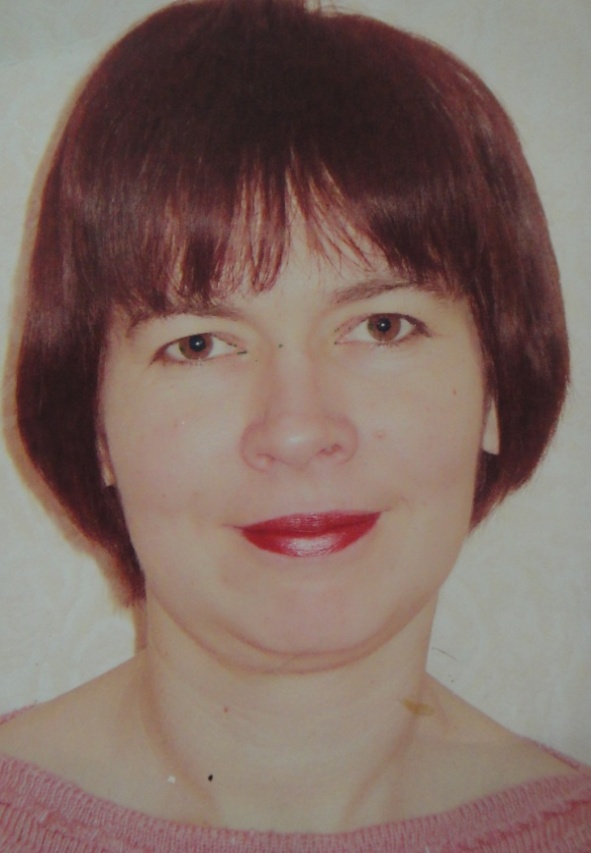 Светличная Елена ЮрьевнаУтверждаю:Заведующий МКДОУ «Колокольчик»____________ (С.А. Глазева)«16»декабря 2013г Занятие: «Мой край родной! » для детей старшего дошкольного возраста.Образовательная область «Познание»:Обобщить знания детей о родном крае. Развивать интерес к изучению родного края. Закрепление понятия о геометрических фигурах.Образовательная область «Коммуникация» Познакомить с новыми словами.  Образовательная область «Социализация» Воспитывать чувства гордости, любви к родному краю.Образовательная область «Безопасность» Воспитывать любовь к родной природе, бережное отношение к ней. Образовательная область «Физическая культура» Формировать потребность в движении.Образовательная область «Художественное творчество» учить детей выделять признаки жилых домов и передавать это в рисунке. Развивать чувство композиции (расположение изображения на листе) Наглядное пособие: кукла, атрибуты лошадей для подвижной игры, Материалы и оборудование: проектор, альбомные листы, акварельные краски, кисти, баночки с водой. Ход НОД: Приветствие. Воспитатель: Здравствуй небо голубоеЗдравствуй солнце золотоеЗдравствуй матушка земляЗдравствуйте мои друзья! Воспитатель: Родина - слово большое-большоеПусть не бывает на свете чудесЕсли  сказать это слово с душоюГлубже морей оно, выше небесВ нем умещается ровно пол мираПапа и мама. Соседи, друзьяГород родимый, родная квартираБабушка, дедушка, садик и я.Воспитатель: Ребята, о чем это стихотворение?Дети: Родина (Хоровые ответы)Воспитатель: А как называется наша большая Родина?Дети: Россия. Воспитатель: Правильно, мы живём в России. Столица России, какой город? (хоровые и индивидуальные ответы детей) слайдДети: Столица России – город Москва. Воспитатель: А как называется республика, в которой мы живём? Дети: Республика Калмыкия. слайдВоспитатель: Столица нашей республики, какой город? Дети: столица Калмыкии – Элиста. Воспитатель : Правильно, мы с вами живём в Республике Калмыкия. Столица – Элиста(слайд)Воспитатель: Как называется город, в котором ты живёшь? Дети: Мы  живем в Городовиковске. Воспитатель: Наш город основан в 1872году и носит имя героя Советского союза Оки Ивановича Городовикова. Мы живём в Республике Калмыкия. Калмыкия - это наш родной край, родная земля. У каждого народа есть свой родной край – это то  место, где человек родился. А сейчас я предлагаю вам отправиться в прошлое. слайдВоспитатель: Вы знаете, кто были наши предки? Посмотрите это наши предки – ойраты. слайдОтправиться в прошлое нам помогут волшебные лошади. Ведь калмыки издревле разводили лошадей. Звучит калмыцкая спокойная мелодия. На фоне этой мелодии воспитатель читает стихотворение:Калмыцкие кибитки кочевыеТянулись долго в дальние краяИ на волжском берегу в степях РоссииНашла приют Калмыкия моя!Воспитатель: Ребята, посмотрите пожалуйста (На проекторе изображение кибитки и домашних животных). Кибитка – это дом наших дедушек и бабушек. Пальчиковая игра: «Моя семья» Калмыки в прошлом жили в степи вот в таких войлочных кибитках. Разводили скот. Они разводили 4 вида домашних животных – лошадей, овец, верблюдов, коров. слайдВ праздники калмыки устраивают соревнования. Воспитатель предлагает детям поиграть в калмыцкую подвижную игру: «Скачки». Воспитатель: А сейчас в Калмыкии есть города и села. Мы живем в красивых кирпичных домах. А какая красивая наша столица- Элиста.- Сегодня мы с вами путешествуем по нашему городу Элисте. Давайте посмотрим на картинку (слайд ). Это наша Элиста. Посмотрите, что мы видим на картинке?  Дети:  Дома - Правильно, дома (слайд ). - А скажите, пожалуйста, чем отличаются дома в городе и в селе? слайд(В городе дома высокие, а в селе нет) .- Молодцы. В Элисте в основном многоэтажные дома, а в селе одноэтажные. - Посмотрите внимательно на картинку. Перед вами дома: одноэтажный и многоэтажный, какие мы видим различия между ними? (Много этажей, много окон) .- Верно. Сегодня мы путешествуем по городу, давайте рассмотрим многоэтажный дом. слайд- Какой он формы? (Прямоугольной). -Что еще мы видим? (Окна и двери) .- Какой формы окна? Двери? (Квадратной и прямоугольной) - Посмотрите, вокруг домов сажают деревья для того, чтобы очистить воздух которым мы дышим и клумбы с цветами. Этим в нашем городе занимается специальная служба – Зеленое хозяйство и Лесхоз. - А еще в городах много дорог, по которым ездят машины. Какой еще транспорт ездит по городу? (Автобусы, маршрутные газели, такси, автомобили) - А когда дома строят в рядом вдоль дороги, например, то это называется улица. (слайд ) Посмотрите внимательно, дома построены вдоль дороги, по которой ездят автомобили. Вокруг домов посадили деревья, цветы. - Сегодня я предлагаю вам изобразить свою улицу, которую мы с вами назовем Уралан, , где вы будете жить. Мы нарисуем много домов, которые мы сложим вместе, и у нас получится одна большая улица.- Но прежде чем приступить к работе мы с вами должны вспомнить, с чего мы начнем нашу работу. Сначала мы должны нарисовать землю, на которой будем строит наши дома. Теперь посмотрите – внизу у нас земля, а сверху? Дети: Небо - Хорошо. Нарисуем облака, солнышко. А крышу нашего дома мы рисует чуть ниже края листа. Теперь мы должны нарисовать нашему дому стены. Проводим линию вниз и параллельную ей линию из другого конца крыши дома. - Когда мы закончили стены, что еще у нашего дома мы не изобразили? (Окна и двери) - Дверь мы располагаем внизу. Для чего? (Чтобы войти и выйти) - теперь мы рисуем окна. Как мы располагаем окна? (В одну линию) - На каждом этаже окна мы располагаем в одну линию. Если окна будут кривые, то дом тоже будет кривой. И мы не сможем жить в таком доме, потому что он упадет. Значит нужно нарисовать красивые окошки. - На крышах дома можно расположить антенны, спутниковые тарелки. -Мы с вами говорили, что вокруг домов сажают деревья и цветы. Давайте тоже посадим их возле своих домов, чтобы был свежий воздух и красивый вид из окна. (Дети рисуют) - У нас получились очень красивые дома. Давайте сложим их все вместе, и тогда у нас получится наша улица Уралан.Релаксация: Вам понравилось сегодня рисовать свою улицу? Вы сегодня молодцы. Нарисовали красивые дома. Вам понравилось наше занятие? Что вам больше всего понравилось? Где вы сегодня побывали? Вы очень хорошо занимались, а теперь предлагаю вам похвалить себя. Дети: Я умныйЯ сильныйЯ красивыйЯ добрыйЯ быстрый. Я талантливый.Цель: Познакомить детей с составом числа 10 из единиц. Упражнять в названии смежных чисел с опорой на наглядный материал; запомнить слова - последующее число, предыдущее, использовать их в речи.Закрепить умение делить предметы на части, находить 2-4 части целого. Закрепить полученные знания о геометрических фигурах. Развивать логическое мышление. Продолжать знакомить детей с бытом кочевых калмыков, воспитывать доброжелательное отношение к людям, желание помогать друг другу. Учить детей передавать в рисунке калмыцкий орнамент.Предварительная работа: чтение калмыцких сказок, рассказ воспитателя о кочевых калмыках, рассматривание пиал из папье-маше.Материал: Сайгачонок, животные калмыцкой степи, охотники, простынь, круги на каждого ребенка, краски, кисти.Ход занятияСайгачонок приглашает детей в путешествие по калмыцкой степи. Звучит калмыцкая мелодия: «Элистинский вальс» П. Чонкушова. Воспитатель: Дети, мы с вами оказались в жарком месте, степь да степь кругом. Растительности почти нет. Здесь можно увидеть тюльпаны, полынь, ковыль, чертополох, верблюжью колючку. А вот животных много. Вам нужно их отыскать. Я знаю от деда Кеди, что их 10. Отыщите их и объясните местонахождение словами.Сядьте на травку и позовите зайчишку-трусишку. Его мы посадим первым. Не бойся, зайчик, ты у нас первый. Какой по счету зайчик?Дети: Первый.Воспитатель: Еще кого позовем? Волка?Как вы думаете, понравится зайцу соседство с волком?Дети: Нет Воспитатель: Что будем делать?Дети: Посадить того, кого не боится зайчик.Воспитатель: Верно, посадим того, кого заяц не боится.Воспитатель: Какая по счету мышка? (вторая)Выстраиваем зверей так, чтобы каждый из них находился в безопасности. Заяц - мышка - баран - сайгак - еж - волк - суслик - лиса - верблюд - хорек.Воспитатель: А теперь давайте посчитаем зверей по порядку.(прямой и обратный счет)А сейчас мы попробуем посчитать зверей от первого до шестого, от второго до седьмого и т.д. На каком месте расположен волк? Назови его соседей. На каком месте лиса? Кто ее соседи? Если считать слева направо, она сидит перед верблюдом, но после суслика. Итак, у лисы два соседа: верблюд и суслик.У чисел тоже есть соседи и их называют очень интересно: если стоит перед заданным числом, значит предыдущие, а если после - последующее. Дети повторяют.ФизминуткаХур-хур, цааран йов, Хуцин махн, ноаран йов. Мондр-мондр, цааран йов, Морнэ махн, нааран йов.Дети, посмотрите, кто-то там в домике. Да это же охотники. Сколько охотников? Кого больше - охотников или зверей?. На сколько больше? А давайте спрячем наших зверей, чтобы охотники не заметили их (зверей накрываем простыней, создав видимость холмика)Ребята, какую форму напоминает этот холмик?Полукруг из бумаги.Сколько в круге таких частей? Если холм разделить пополам. Сколько частей получится?Эта часть больше или меньше полукруга?Как сделать, чтобы вместо двух частей, стало четыре?Что вам эта деталь напоминает?Напоминает кибитку.Да, ребята, калмыцкую кочевую кибитку.-А вы бы хотели побывать в такой кибитке? Ну тогда скорее в путь.Подходит к кибитке, выходит хозяйка (воспитатель в калмыцком наряде), встречает гостей, приглашает в гости.Дети рассматривают утварь, хозяйка приглашает сесть, и сетует, что хотела угостить всех калмыцким чаем, да вот не во что налить. Нет пиалок.Воспитатель: Дорогая хозяюшка, успокойтесь. Мы вам поможем. Дети у нас умелые.Ребята, вы согласны помочь? Тогда за дело.Сначала вырежем из бумаги пиалу: из круга делаем полукруг и придадим форму пиалы, а теперь пиалы нужно расписать. Давайте рассмотрим узор на пиале.Дети рассматривают, воспитатель объясняет.Звучит калмыцкая мелодия. Дети расписывают пиалы, и, рассмотрев их, дарят хозяйке кибитки. Хозяйка угощает детей калмыцким чаем. Прощаемся и отправляемся в детский сад.Тип проекта: познавательно - исследовательский.                                                       Период выполнения проекта: 18.01.2013г.- 4.04.2013г. Участники проекта:   воспитатель, дети, родители.Актуальность проекта: Воспитание экологической культуры дошкольников, нравственности являются важнейшей задачей, решаемой детским садом и семьей, с раннего возраста. Проведя анализ знаний детей, выяснилось, что дети имеют скудные знания об образе жизни птицах, их повадках, питании, у детей отсутствует представление о том, как беречь,   ухаживать, не причинять вреда птицам. Многие дети не могут назвать их, составить описательный рассказ о птицах.Определяя работу над проектом, поставлены следующие цели:- формировать желание детей заботиться о зимующих птицах. Узнавать птиц, называть части тела;- дать детям представление о  перелетных птицах, об их внешнем виде, повадках, об особенностях их жизни весной;- воспитывать любовь и заботливое отношение к пернатым.Задачи:- развивать элементарные представления о птицах (летают, поют, клюют, вьют гнёзда, выводят птенцов);- формировать желания беречь и заботиться о братьях наших меньших;- формироватьумения: наблюдать, сравнивать,  анализировать и отражать результаты наблюдений в разных видах творческой деятельности (театральной, игровой, музыкальной, художественной, продуктивной);- повышать уровень педагогической культуры родителей через привлечение к совместной деятельности с детьми (изготовление кормушек, скворечников).Предполагаемый результат проекта:- систематизация знаний детей о птицах;- формирование осознанного действенного отношения к птицам,- желание детей заботиться о пернатых;- понимание их значимости в жизни людей;- активное  участие родителей в проекте, что дополнительно способствует воспитанию  у детей любови и бережногоотношения к птицам.1 этап – подготовительный -  подготовка к проведению проекта –подготовлена методическая, художественная и познавательная литература по теме, подобран дидактический материал, наглядные пособия (альбомы для рассматривания, картины, иллюстрации, игровые задания и упражнения, аудиозаписи с голосами птиц, музыкальные произведения), т.е. подготовлена развивающая среда группы. Составлен перспективный план, созданы атрибуты для занятий и игр.Был объявлен конкурс между родителей «Изготовление кормушки или скворечника». С детьми была запланирована выставка поделок «Птички-невелички».                                                                 2 этап - практический.  Представлена  реализация данного проекта по «Направлениям развития» и «Образовательным областям».СОЦИАЛЬНО – ЛИЧНОСТНОЕ РАЗВИТИЕ:Образовательная область «Социализация»:Через учебные презентации, видеофильмы формировалось у детей представление о связях в природе «человек и птица»;Я побуждала детей  узнать о птицах больше, заботиться о них. На прогулках мы наблюдали за поведением птиц. Нам даже удалось сделать редкие фотографии птичек в кормушке.Игровая деятельность:- развивать игровые навыки детей: пластику, точность движений в имитационных и подвижных играх;- формировать конструктивные навыки в творческих и развивающих играх; звукоподражание в речевых играх;Игры имитации: «Мы птички», «Узнай меня, я - птица…».Дидактические игры:   «Назови птицу»   «Кто, где живёт?», «Когда это бывает»,   «Кто как кричит?», «Кого не стало?», «Назови птичку ласково», «Чей голос?», «Подбери крылышко по цвету»Настольные игры: «Разрезные картинки»,  «Помогите найти маму», «Какая птица, назови»,  «Кто что ест?»Сюжетно-ролевые игры: «Птичья столовая», «Птица с птенчиками».Беседы:«Зачем нужны птицам гнезда?», «Пернатые – братья наши меньшие».Образовательная область «Труд» Здесь важно поощрять инициативу по уходу за птицами, прилетающими на участок к кормушке. Чем мы занимались на протяжении всего проекта.Образовательная область «Безопасность».Беседы на тему: «Осторожно – кошка!», «Не дадим птичке умереть от холода и голода».Наблюдение за кормушкой (Беседы о том, что птицы маленькие, беззащитные, не могут постоять за себя )ПОЗНАВАТЕЛЬНО – РЕЧЕВОЕ РАЗВИТИЕ.Образовательная область «Познание»:Вся работа в этой области строилась на развитии познавательных способностей, желания узнать самостоятельно что – либо о птицах;Во время наблюдения за птицами, прилетевшими на участок детского сада мы выявляли особенности строения тела, повадки, кормление.                           Настольные игры: «Домино», Магнитная мозаика», «Пазлы», «Кто живет в лесу?» и многие другие.Игры со строительным материалом: «Домик для птички», «Кормушка».Беседы: «Птицы зимой», «Чем питаются птицы», «Зачем нужны птицам гнезда?», «Городские птицы», «Лесные птицы».Образовательная область «Коммуникация»:Вся работа в этой области направлена на то, чтобы научить детей получать эмоциональный отклик при общении друг с другом во всех видах деятельности;- игры на развитие навыков общения: «Назови ласковым именем» (птичьи имена).Развитие речи:- формировать желание произносить слова правильно;- выделять звуки в словах, учить звукоподражанию;- игры: «Назови детёнышей», «то как кричит», «Чей голос?»-рассматривание фотографий птиц: «Птицы России», «Зимующие птицы», «Перелетные птицы».- рассматривание сюжетных картинок: «Грачи прилетели», «Кормление птиц»; «Сороки на ветке рябины», « Снегири».- составление описательных рассказов по картинкам. Заучивание стихотворений о птицах: А. Барто: «Синица», «Села птичка на окошко»; А. Блок «Ворона»; В. Жуковский «Птичка», отгадывание загадок.Было проведено открытое занятие: «Зимующие птицы».Образовательная область «Чтение художественной литературы»:Поставлены  следующие задачи: - прививать интерес к литературным произведениям, стихам, сказкам, потешкам, поговоркам;-поощрять самостоятельное общение с литературными источниками, проявление эмоции как положительных, так и отрицательныхЧтение следующих произведений: А.Барто «Птичка», «Кто как кричит?»; Е.Чарушин «Яшка»; М.Зощенко «Умная птичка»; А.Майков «Ласточка примчалась»;Е.Авдеенко «Воробей»;А.Толстой «Умная галка» и другие.ХУДОЖЕСТВЕННО – ЭСТЕТИЧЕСКОЕ РАЗВИТИЕ.Образовательная область « Музыка»:Совместно с музыкальным руководителем совершенствовали навыки ритмических  и имитационных движений;- способствовали развитию певческих навыков, используя произведения: «Вышла курочка гулять», «Кот и птицы», «Дятлу весело, дятлу грустно» сл. Е. Попляновой; «Кукушечка» рус.нар. пес. в обр. И. Арсеева; «Птичка»     Т. Потапенко, сл. Н. Найденовой; прослушивание аудиозаписи» Птичьи голоса».Образовательная область «Художественное творчество»:- лепка « Птичка клюет зернышки»,«Кормушка с зернышками».- аппликация «Домик для скворушки», «Снегирь».- рисование «Птички клюют рябину», «Птичка в ладошке».- использование книжек-раскрасок.- использованиетрафаретов с изображением птиц.ФИЗИЧЕСКОЕ РАЗВИТИЕ.Образовательная область: «Физическое развитие»Подвижные игры: «Воробьи и автомобиль», «Наседка и цыплята», «Птички и птенчики», «Найди своё гнездо», «Птицы в гнездышках», «Воробушки и кот»,   «Перелет птиц».Образовательная область «Здоровье»С учетом психофизиологического состояния здоровья учить детей контролировать своё поведение,эмоции, физическое состояние.Формировать умение прислушиваться к своему организму с опорой на сенсорные каналы восприятия.	Игры на развитие дыхания, пальчиковые игры: «Птичка», «Полёт стрижа».На протяжении всего проекта определённая работа проводилась с родителями.РАБОТА С РОДИТЕЛЯМИ: Рекомендовано родителям с детьми во время совместных прогулок за птицами и дома нарисовать их;- была организована выставка совместных работ по теме «Птицы – наши друзья »;- оформление папки-передвижки на тему: «Сохраним природу любовью и заботой»;- привлечение родителей к изготовлению кормушек, скворечника, к участию в конкурсе  рисунков  птиц.3этап. Заключительный.На заключительном этапе  были подведены итоги реализации проекта:- сколько птичек мы спасли за зимний период времени?- чем лучше кормить птиц?- как часто необходимо кормить птиц?- организация выставки «Птицы – наши друзья»;- презентация проекта.Работа в рамках проекта получилась интересной, увлекательной, познавательной. Она позволила раздвинуть горизонт знаний каждого ребенка, создать для него более широкие общественные контакты, чем это возможно при традиционных формах занятий. Проблему данного проекта дети решили путём совместной деятельности с родителями и воспитателями, путём простого наблюдения, элементарного анализа действительности. Ребёнок усваивает всё прочно и надолго, когда слышит, видит и делает сам.во 2-оймладшейгруппе«Прилетали птички,птички–невелички,весело скакали, зернышки клевали»Дети под музыку входят с воспитателем и Дедом Морозом в зал.Вед: Ребята, посмотрите, как красиво сегодня в зале, какая нарядная елочка у нас. Давайте подойдем к елочке, поздороваемся с ней (трогают за веточку) и рассмотрим игрушки на ней. Сколько на ней огоньков, шариков. Эту елочку принес нам  Дед Мороз.Как у нашей елочкиЗелены иголочкиЕлочка, елочкаВот какая елочка.Песня «Дед Мороз»Вед: Дедушка Мороз, а ты к нам один пришел? А где твоя внучка Снегурочка?Дед Мороз: А что она к вам не приходила? Она мне сообщила, что уже у деток на елке, А где же она?Вед: Что за чудо теремок- он не низок не высокВесь сверкает и блестит, иней на крыльце лежитКто живет в нем: птички, звери?Лучше постучимся в двери.(Ведущий подводит детей к домику, в котором сидит Снегурочка)Выходит Снегурочка.Слышу кто-то у дверей. Здравствуйте дети, здравствуйте взрослые. Наводила я порядок в своем доме ледяном. Вот спасибо, что позвали меня на праздник, очень люблю я веселиться.Вед: Вот Снегурочка, какая у нас нарядная елка. Давайте все вместе споем песенку о елочке.Песня «Ай да елка»Вед: Снегурочка, а ты к нам одна пришла на праздник?Снегурочка: Нет со мной пришли друзья: зайка, кукла и мишка.Вед: Но где же они, наверное спрятались?(Дети вместе со Снегурочкой и воспитателем ищут зайчика и находят)Вед: Посмотрите, детки, какой маленький зайчик, он хочет с вами потанцевать!(Пляска зайчат)Вед: Ой ,ребята, тише-тише, что-то страшное я слышу. (Храпит медведь) Кто-то под ёлочкой спит, давайте посмотрим. Так это же Мишка-Топтыжка. Ребята, давайте его разбудим. (Дети и воспитатели хлопают в ладоши, топают ногами. Мишка просыпается)Медведь: Что такое? Почему? Ничего я не пойму. Что за детки ходят тут, спать спокойно не дают?Вед: Не ворчи, Мишутка. Не сердись на нас! Ведь мы с ребятами сегодня поём и танцуем возле нарядной ёлочки, давай с нами танцевать!Медведь: Я не умею танцевать!Вед: Не беда, Мишутка, мы тебя научим.Танец медвежат. Игра «Прятки».Вед: Снегурочка, а где же твои подружки-куколки?Снегурочка: Вот они, наши куколки. Они хотят с вами потанцевать. Давайте все вместе с нашими куколками потанцуем.Пляска кукол.Вед: Дед Мороз, а что ты принёс нам в мешке? Д.М.: А я принёс вам погремушки. Посмотрите, какие они красивые. Сейчас я вам их покажу.Вед: А мы знаем танец с погремушками, давайте вместе потанцуем.Танец с погремушками.Вед: А что, Дед Мороз, у тебя ещё в мешке? (Дед Мороз достаёт дудочку)Игра «Дудочка».Ведущий: Дед Мороз, а ты же волшебник? Что ты умеешь делать?Дед Мороз: А я могу поиграть с ёлочкой. (Дед Мороз дует на ёлочку, огоньки гаснут.)Вед: Ребята, посмотрите: огоньки на ёлке погасли. Что же делать?Д.М. НЕ беда, ёлку мы зажжём всегда. Давайте мы похлопаем в ладоши, и ёлочка зажжётся.Снегурочка: Детки, мы с Дедом Морозом принесли на праздник снежки. Вы хотите поиграть?Игра «Собери снежки». Раздача подарков из-за ширмы. Кукла, Зайка и Мишка раздают подарки.Дата рождения20 августа 1974гМесто работыГородовиковский район, п Лазаревский Муниципальное казенное дошкольное образовательное учреждение детский сад «Колокольчик»ДолжностьвоспитательОбщий трудовой стаж20 летПедагогический стаж16лет Стаж в данном учреждении13 летКвалификационная категорияСоответствие занимаемой должностиМетодическая темаЭкологическое воспитание старших дошкольниковНаграды-Утверждаю:Заведующий МКДОУ «Колокольчик»___________С.А. Глазева«16» декабря 2013гКонспект интегрированного занятия «Мой край родной»Разработала: Воспитатель:Светличная Е.ЮУтверждаю:Заведующий МКДОУ «Колокольчик»___________С.А. Глазева«16» декабря 2013г(С использованием системы УДЕ и регионального компонента)Утверждаю:Заведующий МКДОУ «Колокольчик»___________С.А. Глазева«16» декабря 2013г(с использованием системы УДЕ)Цель: Закрепить представление детей о цифрах от 1 до 10. о порядке их расположения. Упражнять в прямом и обратном счете в пределах 10. Учить составлять и решать задачки на сложение и вычитание. Закрепить знаки «+», «- , «=», «<», «>». Учить детей рассуждать, развивать логическое мышление, воображение, формировать умение образно представлять. Способствовать эффективному освоению детьми таких действий, как сравнение , преобразование, воссоздание, моделирование. Развивать память, связную речь, быстроту реакции.Ход занятияРебята, сегодня я приглашаю вас в путешествие, в страну «Математики». Вы хотите там побывать? А вы умеете считать? Ведь туда пускают тех, кто умеет считать. Эта страна состоит из островов, на каждом есть свои сказочные обитатели - волшебники. Им очень нравится загадывать загадки, задавать вопросы. Но на чем же мы отправимся в путь? Вы видите на листе точки, возле каждой стоит цифра. Все точки надо соединить по порядку и провести линии.2139	4	5	68	7Один ребенок выполняет, другие проверяют.Что же у нас получилось?Правильно, корабль. На этом корабле мы отправимся с вами в страну математики. Вот только немного волшебства и в путь!. Закройте глаза. «Крабле-крибле, бум!» Все готово.Займите места на корабле и наше путешествие начинается. Чтобы корабль быстрее набрал скорость, надо посчитать от 1 до 10 в прямом и обратном порядке.1. Голос волшебника (запись)А вот и первый остров. Я - волшебник! Хозяин необыкновенного острова, приветствую вас. Добро пожаловать на мой остров.Ребята, смотрите какое интересное дерево растет на острове. Чудо дерево растет и к себе ребят зовет. На нем вместо фруктов выросли цифры разного цвета. Рядом с деревом записка: «Сорвешь красную цифру, хлопни на одну цифру больше, синюю сорвешь - назови сказку, где встречается эта цифра, сорвешь желтую - назови соседей этой цифры, сорвешь белую, отгадай загадку: Есть друзья такая птица, если сядет на страницу, очень рад бываю я, а за нею вся семья».А теперь скажите, на что похожа цифра 2? (На шею гуся), 4 - стул, который я перевернул, 6 - замок. Молодцы, с заданием справились. Отправляемся дальше. Чтобы нам не было скучно в пути, давайте вспомним любую считалку. Раз картошка, два картошка, 3, 4, 5, посчитай опять.Вот и второй остров. Вас приветствует хозяин острова.Что здесь написано? «Школа». Здесь учатся звери. Но в этой лесной школе никого нет, наверное, у зверей перемена, а на доске остались нерешенные примеры, давайте мы их решим, а они их проверят.(задания выполняются со счетным материалом) 2+1=3	5-4=13-2=1	4+1=5Решили, молодцы! Наши пальчики устали. Сделаем для них разминку.Физминутка с пальчиками. Вот помощники мои               показывают пальцы                       Их, как хочешь поверни         поворачивают                               Раз, два, три, четыре, пять    сжимают                                      Не сидится им опять              встряхивают.Вот и хорошо! Отправляемся дальше.Воспитатель: Садимся на корабль. Теперь вспомним стихи о цифрах. тройка, третий из значков, состоит из двух крючков глядите, это стул, который я перевернул цифра семь, цифра семь, цифра легкая совсем цифра восемь так вкусна, из двух бубликов она.девять, как и шесть, только хвост не вверх , а вниз ноль встает за единицей, цифра 10 на странице.Вот мы прибыли на следующий остров. Остров переменки. Дети танцуют с попуасом.Следующий остров.Вас приветствует хозяин заколдованного острова.Здравствуйте, ребята! Попасть на мой остров может тот, кто отсчитает больше 10 билетовИдем и видим зайчика.Воспитатель: Зайчик, о чем ты плачешь? Тебя, что опять лиса из дома выгнала?Зайчик; Нет-Воспитатель: А что же тогда случилось?Зайчик: Кто-то заколдовал овощи на огороде и превратил их в геометрические фигуры и зайчик не может отыскать свою любимую еду. Ребята, давайте поможем зайчику. Садитесь, отдохните.На какой овощ похожи эти оранжевые треугольники?                                     Эти большие белые круги?                                                                                       А вот эти овалы?                                                                                                              А коричневые маленькие круги?Ребята, а что больше всего любит зайчик. Давайте подскажем, сколько морковок растет у него на огороде.-Сколько Качанов капусты?сколько всего овощей у зайчика? Чего больше, меньше?Ребята, посмотрите, вот на эту корзину, что мы видим в ней? Какие геометрические фигуры?Какие овощи «скрываются» за ними?огурцы и лук.Ребята, придумайте, что можно приготовить из этих овощей и составьте задачу на сложение: 5+2=7.3айчик благодарит детей за помощь и угощает капустой.Молодцы, ребята! Все, кто встретился у нас на пути, увидели, что вы в дружбе с математикой. А теперь наше путешествие подходит к концу, нам пора домой, в детский сад.вам понравилось наше путешествие? Чем мы занимались, путешествуя по островам, умея считать, зная на что похожи геометрические фигуры? Кому мы помогли?Утверждаю:Заведующий МКДОУ «Колокольчик»___________С.А. Глазева«16» декабря 2013г(1 младшая группа)Подготовила и провелаВоспитатель Светличная Е.Ю